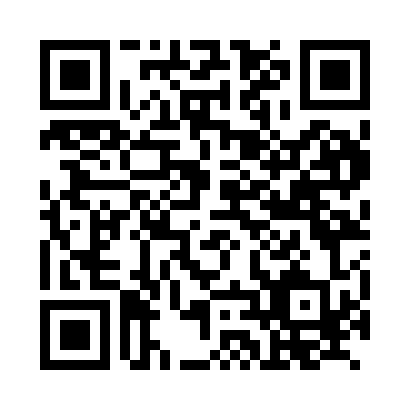 Prayer times for Altlach, GermanyWed 1 May 2024 - Fri 31 May 2024High Latitude Method: Angle Based RulePrayer Calculation Method: Muslim World LeagueAsar Calculation Method: ShafiPrayer times provided by https://www.salahtimes.comDateDayFajrSunriseDhuhrAsrMaghribIsha1Wed3:505:571:125:118:2710:262Thu3:475:551:125:118:2810:283Fri3:445:541:115:128:3010:314Sat3:425:521:115:128:3110:335Sun3:395:511:115:138:3310:356Mon3:375:491:115:138:3410:377Tue3:345:481:115:148:3510:408Wed3:315:461:115:148:3710:429Thu3:295:451:115:158:3810:4410Fri3:265:431:115:158:3910:4711Sat3:245:421:115:168:4110:4912Sun3:215:411:115:168:4210:5113Mon3:195:391:115:178:4310:5414Tue3:165:381:115:178:4410:5615Wed3:145:371:115:188:4610:5916Thu3:115:361:115:188:4711:0117Fri3:085:341:115:198:4811:0318Sat3:065:331:115:198:4911:0619Sun3:035:321:115:198:5111:0820Mon3:015:311:115:208:5211:1021Tue2:595:301:115:208:5311:1322Wed2:565:291:115:218:5411:1523Thu2:545:281:115:218:5511:1724Fri2:545:271:125:228:5611:2025Sat2:545:261:125:228:5811:2226Sun2:535:251:125:238:5911:2227Mon2:535:251:125:239:0011:2328Tue2:535:241:125:239:0111:2329Wed2:535:231:125:249:0211:2430Thu2:525:221:125:249:0311:2431Fri2:525:221:125:259:0411:25